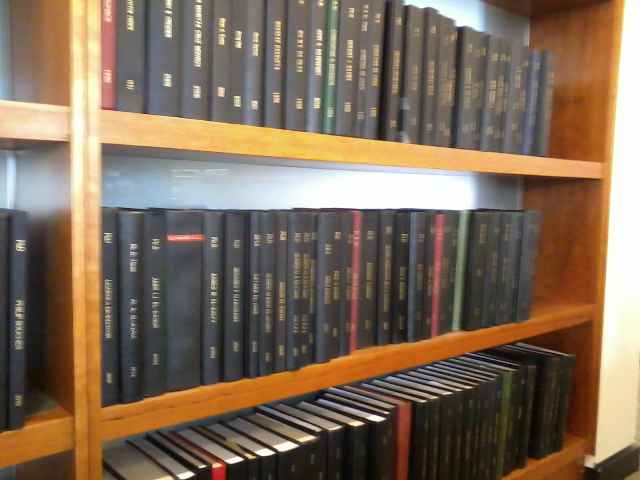 سنة البحثاسم المشرفاسم الطالب/الطالبةالتخصص/نوع الدراسةالعنوان باللغة العربية والانكليزيةت2015أ.د. عبـد المنعم علي نجرسعـهـود عبـد الرزاق سـلمـانماجستير /خدمة اجتماعية الوعي بحقوق الإنسان الاجتماعية لدى الطلبة الجامعيينawareness of Social Human Rights Among University Students2015أ.م. د. رجاء محمد قاسمفاطمة رزوقي شهابماجستير /خدمة اجتماعية المشكلات الاجتماعية التي تواجه الرجل القيادي  في المجالس المحليةSocial problems which faces leader man in The local councils2015ا.د. عدنان ياسين مصطفىهوازن أياد عبد الهاديماجستير /خدمة اجتماعية دور الرجل في تمكين المرأة القياديةThe ROLE OF MAN IN EMPOWERMENT of WOMAN'S LEADERSHIP2015أ0د هادي صالح العيساويحنان راغب شاكرماجستير /خدمة اجتماعية الاسس الاخلاقية لمهنة الخدمة الاجتماعيةThe Moral Foundations of the Social Work profession2014أ.د كواكب صالح حميد البيرماني.ميـــس محمـد كـــاظــمماجستير /خدمة اجتماعية تقانة الاتصال وتغير القيم الاجتماعية لدى الطلبة الجامعيينCommunication technology and the changing social values among universitys students2012أ.د. هادي صالح محمد العيساويحنان موحي عليماجستير /خدمة اجتماعية معوقات الاختصاصي الاجتماعي في المؤسسات الإصلاحيةThe Obstacles of Social Worker in Correctional Institutions2013أ.م.د  صبيح جبر الكعبينداء هادي صالحماجستير /خدمة اجتماعية النوع الاجتماعي ومحددات البناء المعرفيGender and cognitive determinants of knowledge2013أ.د.عدنان ياسين مصطفىشيـرين محـمد كاظـمماجستير /خدمة اجتماعية دور المهن المتوارثة في تماسك النظام الأسريThe Role of inherited Occupations in cohesion  of the family system2018أ. د. ألاء محمد رحيم  آيات فــؤاد حسـنماجستير /خدمة اجتماعية المتغيرات المجتمعية وانعكاساتها على واقع العود للجريمة من وجهة نظر أساتذة علم الاجتماع والقانون في مدينة بغدادSocietal variables and their implications on the reality of the return of crime from the point of view of professors of sociology and law in the city of Baghdad2017أ.د. اساور عبد الحسين علياء عبد المهدي جاسمماجستير /خدمة اجتماعية الفصل العشائري وعلاقته بتنظيم المجتمع المحلي                  من وجهه نظر شيوخ العشائر2017أ.د. عبد المنعم علي نجرساكرام محمد قاسمماجستير /خدمة اجتماعية تحديات عمل الزوجين على الاسرة الحضريةThe challenges of couple work on the urban family                    2017أ.د. كواكب صالح حميد رانيا احمد جسامماجستير /خدمة اجتماعية مضامين الرعاية الاجتماعية في نهج الإمام علي بن أبي طالبimplications of social Welfare in Imam Ali Ibn Abi Talib approach2007أ.م.د. عبد الكاظم شندلوسن حسين خضير ماجستير /خدمة اجتماعية واقع الخدمة الاجتماعية المدرسية من وجهة نظر إدارات المدارس الثانويةA  ThesisSubmitted to the Council of the College ofEducation for WomenUniversity Of Baghdad2011أ.م.د.عبد الشهيد جاسممنال حسين احمدماجستير /خدمة اجتماعية المشكلات الأسرية وعلاقتها بتكيف الطلبةفي المدارس المتوسطةFamily problems and their relationship to adaptation for students in middle school2018أ.م.د. ميسم ياسين عبيد ضحى كريم شذر كاظم   ماجستير /خدمة اجتماعية الفجوة العمرية بين الزوجين وعلاقتها بالتماسك الاسريAge gap between spouses and its relationship to family cohesion2018أ.م.د.زينب محمد صالحهبه علي نصرماجستير /خدمة اجتماعية الواقع الاجتماعي للمرأة المعاقة في الوسط الرياضي2018أ.د.عدنان ياسين مصطفى تبارك ثائر يحيىماجستير /خدمة اجتماعية المشكلات الاجتماعية المهددة لحياة الناجيات من الاختطافthe social problems threatening survivors' lives2018أ.د. عبد المنعم عليسارة حسين حسن داودماجستير /خدمة اجتماعية الهشاشة المركبة والنزوح الداخلي 2018أ. د. اساور عبد الحسينتبارك احمد ابراهيمماجستير /خدمة اجتماعية القروض الصغيرة وعلاقتها بتمكين الأُسرة الفقيرةexamined small loans and their relationship to the empowerment of the poor family2017أ.د. اساور عبد الحسين غفران حسين علي ماجستير /خدمة اجتماعية المعوقات الاجتماعية والثقافية التي تواجة العاملين في شبكة الحماية الاجتماعية 2017أ.د. عدنان ياسين مصطفى نور علي مصعبماجستير /خدمة اجتماعية جريمة الابتزاز الالكتروني للفتيات2016نور علي شكرماجستير /خدمة اجتماعية استثمار وقت الفراغ لدى الطلبة الجامعيين2017هاجر رعد طلالماجستير /خدمة اجتماعية هجرة الشباب وانعكاساتها على اوضاع الاسرة 2018أ.د. الاء محمد رحيمعلياء حسن عبودماجستير /خدمة اجتماعية الخلع والاستقرار المجتمعي 2014أ.د. كواكب صالح حميد ضي سامي جسامماجستير /خدمة اجتماعية الشعور بالمسؤولية الاجتماعية 2017أ.د. اساور عبد الحسينعلياء عبد المهدي جاسمماجستير /خدمة اجتماعية الفصل العشائري وعلاقتة بتنظيم المجتمع المحلي 2018أ.م.د.سعاد راضي فيروزمروه جمعة صالح ماجستير /خدمة اجتماعيةمشكلات التكيف الاجتماعي للاطفال اليتامى من عوائل الحشد الشعبي سنة البحثاسم المشرفاسم الطالب/الطالبةالتخصص/نوع الدراسةالعنوان باللغة العربية والانكليزيةت2019أ.د. عدنان ياسينمها عصام عبد الحميدماجستير /خدمة اجتماعيةالسياسات الاجتماعية في المناطق المتاثرة بالنزاع /دراسة ميدانية في محافظة الانبار2019ا.م.د.زينب محمد صالحخمائل زين تركيماجستير /خدمة اجتماعيةالتواصل الاجتماعي بين الاسرة والمدرسة وعلاقتة بالسلوك المدرسي لطلبة المتوسطة /دراسة ميدانية في مدينةبغداد /الكرخ 2020ا.م.د.مروج مظهر عباسبشرى حسين طالبماجستير /خدمة اجتماعيةالاطفال كريمو النسب بين الاندماج والضياع /دراسة ميدانية في مدينةبغداد 2020أ.د.عبد المنعم علي سارة حسين عليماجستير /خدمة اجتماعيةراس المال الاجتماعي وعلاقتة بالسلم المجتمعي في مجتمع محلي /دراسة ميدانية في مدينة بغداد الكرخ –حي الاعلام 2020أ.م.د.سعاد راضي فبروزرواء طلال كاظمماجستير /خدمة اجتماعيةالصحة الانجابية وعلاقتها بالاعاقة دراسة ميدانية في مدينة بغداد2020ا.م.د.ميسم ياسين عبيدمها كريم علىماجستير /خدمة اجتماعيةالتاهيل المجتمعي لاسر المدانين بالارهاب دراسة ميدانية في محافظة الانبار 2020ا.دزاساور عبد الحسيندعاء فاضل هاشمماجستير /خدمة اجتماعيةالشباب وتحديات الاندماج في المناطق المحررة من الارهاب /دراسة ميدانية في مدينة الرمادي2020أ.د.الاء محمد رحيمرسل سامي كاملماجستير /خدمة اجتماعيةالمعوقات الاجتماعية للسياسة الجنائية دراسة ميدانية لعدالة الاحداث في محافظة واسط 2020أ.د.اساور عبد الحسينشمس ورد بوهانماجستير/خدمة اجتماعية المهارات المهنية للباحث الاجتماعي وانعكاساتها على المستفيدين من شبكة الحماية الاجتماعية /دراسة ميدانية في هيئة الحماية الاجتماعية2021ا.د.عدنان ياسين مصطفىحنين حسن عبد اللهماجستير/خدمة اجتماعية الضبط و الجرائم الخارقة للناموس الاجتماعي /دراسة ميدانية في مدينة بغداد2021ا.م.د.ميسم ياسين عبيدفاطمة صالح هادي ماجستير/خدمة اجتماعية المتغيرات المجتمعية والعنف الاسري المتطرف في العراق /دراسة ميدانية لجرائم القتل أنموذجا2021ا.د.الاء محمد رحيمشيماء فواد عبد الهاديماجستير/خدمة اجتماعية الشرطة المجتمعية و دورها في الوقاية من الانحراف /دراسة ميدانية في مدينة بغداد2021ا.م.د.سعاد راضي فيروزعذراء عودة عليماجستير/خدمة اجتماعية المساندة الاجتماعية للاطفال المصابين بالامراض المزمنة (السكري انموذجا) دراسة ميدانية في مدينة بغداد / الكرخ2021أ.م.د.مروج مظهر عباسرنا امين اوحيدماجستير/خدمة اجتماعية الوعي الشبابي وثقافة بناء الجسم /دراسةميدانية في مراكز الشباب الرياضية في بغداد2021أ.م.د.فائز جلال كاظمخولة حافظ عنادماجستير/خدمة اجتماعية التسرب المدرسي لتلاميذ المرحلة الابتدائية في المناطق العشوائية /دراسة ميدانية في مدينة بغداد –الكرخ2021ا.م. وديان ياسين عبيدفاطمة عصام عبد المطلبماجستير/خدمة اجتماعية الرهاب الاجتماعي و الأمن الانساني للطفل /دراسة ميدانية للايتام من وجهة نظر العاملين في مؤسسات العمل الاجتماعي في بغداد2021أ.م.د.زينب محمد صالحأ.م.د.منى حيدر عبد الجباروردة عادل سلمان ماجستير/خدمة اجتماعية الفوضى الخلاقة والسياسة الاجتماعية في المجتمع العراقي / دراسة ميدانية في بغداد2021أ.م.د.مروج مظهر عباسزينب صالح وهابماجستير/خدمة اجتماعية زواج الاقارب والامراض الوراثية / دراسة  اجتماعية ميدانية لاسر المصابين بأمراض الدم الوراثية في مدينة بغداد2021أ.م.د.ميسم ياسين عبيدفادية شاكر حسينماجستير/خدمة اجتماعية الامراض الوبائية والتضامن الاجتماعي /دراسة ميدانية في مدينة بغداد جائحة كورونا انموذجا2021أ.د. عدنان ياسين مصطفىهبة صالح مهديماجستير/خدمة اجتماعية شبكات الامان الاجتماعي والتنمية المستدامة في العراق /دراسة اجتماعية ميدانية للمناطق العشوائية في مدينة بغداد /الكرخ2021أ.د.عدنان ياسين مصطفىأ.م.د.فائز جلال كاظممروة كاظم محمدماجستير/خدمة اجتماعية تجربة محو الامية في العراق بعد عام 2003 /دراسة ميدانية في محافظة بغداد2021أ.م.دينا داود محمدفاطمة قاسم ياسين ماجستير/خدمة اجتماعية التقاعد المبكر والامن الانساني في مجتمع متغير /دراسة ميدانية في مدينة بغداد2021أ.د. الاء محمد رحيم رباب رزاق غازيماجستي ماجستير/خدمة اجتماعية ر ماجستير/خدمة اجتماعية /خدمة اجتماعيةتكنولوجيا الاتصال والامن الانساني الريفي /دراسة ميدانية في محافظة الديوانية2022أ.م.د. سعاد راضي فيروزسجا حميد علي ماجستير/خدمة اجتماعية الوعي الصحي والمساءلة الاجتماعية /دراسة ميدانية في مدينة بغداد2022أ.م.د. زينب محمد صالحفرح سلمان حسنماجستير/خدمة اجتماعية ظاهرة هروب الفتيات الاسباب والمعالجات دراسة ميدانية في مدينة بغداد / البيت الامن انموذجا2021ا.م.د.زينب محمد صالحأ.م.د.منى حيدر عبد الجبارنور صباح اسماعيلماجستير/خدمة اجتماعية فجوات النوع الاجتماعي والتنمية المستدامة /دراسة ميدانية في المؤسسات العامة2022أ.د. اساور عبد الحسين دعاء عبد الرحمن هلالماجستير/خدمة اجتماعية التأهيل التربوي للأطفال المعاقين في مؤسسات العمل الاجتماعي /دراسة ميدانية للأطفال ضعاف السمع (زارعي القوقعة في مدينة بغداد2022أ.م.د. اساور عبد الحسين فرح مجيد فليحماجستير/خدمة اجتماعية التكنولوجيا ومعوقات التعليم الجامعي في ظل جائحة كورونا دراسة اجتماعية ميدانية في مدينة بغداد )2022أ.د. الاء محمد رحيم هند فاضل عباس ماجستير/خدمة اجتماعية جائحة كورونا والتماسك الاسري دراسة اجتماعية ميدانية في مدينة بغدا